COVID-19 (Coronavirus) UpdateMarch 18, 2020As per the Canadian Ball Hockey Association, the upcoming Ball Hockey Season has been Suspended Until April 17,2020.  Evaluations, Referee Clinics will not take place the week of April 1 and have been Suspended until CBHA makes a decision on Friday April 17. Our league will be following all the updates and communicate with our members as needed. At this time, there is no plan for refunds Until April 17, there is not enough information regarding what may happen or when and if the season will commence. We appreciate your support and patience in this matter.SEE BELOW FOR A COPY OF CBHA Response:Canadian Ball Hockey Association Statement to Coronavirus (COVID-19)2020-03-17


Canadian Ball Hockey Association Statement In Response To Coronavirus (COVID-19)

Update statement by the Canadian Ball Hockey Association on the Coronavirus (COVID-19), Tuesday March 17, 2020 Article is below in both English and French
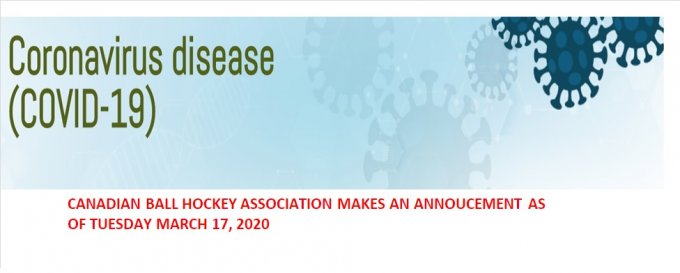 Canadian Ball Hockey Association Statement In Response To Coronavirus (COVID-19):
The Canadian Ball Hockey Association (CBHA) is committed to providing its participants and other support groups related to our programs, a safe and healthy environment in which to enjoy the sport of ball hockey. With the recent events relating the Coronavirus (COVID-19), the CBHA Board of Directors have made the decision to suspend all CBHA sanctioned activities (including those of our member provinces and leagues), effective Tuesday March 17, 2020 until Friday April 17,2020. This date may change due to the nature of the situation. The CBHA Board of Directors and its member Provinces will provide a status update as we approach April 17th! The Board is unanimous in their position that this is the proper and responsible action required to ensure the safety and well-being of all individuals involved with CBHA sanctioned programs. The CBHA has been advised that the ISBHF will be meeting very soon to discuss the upcoming World Championship events in Europe. The CBHA will await direction from the ISBHF and advise its members accordingly. The CBHA will continue to monitor the situation and will keep our members posted on any new developments and actions that may be required. The CBHA wishes to thank, in advance, all involved with CBHA programs and activities for their cooperation as we all navigate through this unique and difficult situation.
Board of Directors
Canadian Ball Hockey Association